Для учащихся 1-го года обучения (новый материал)Играем этюд в умеренном темпе, соблюдая расстановку пальцев. Ноты, написанные со штильком вниз, исполняем большим пальцем с опорой, пальцы  i   m  - без опоры.Не забываем о ключевом знаке. Выучить наизусть.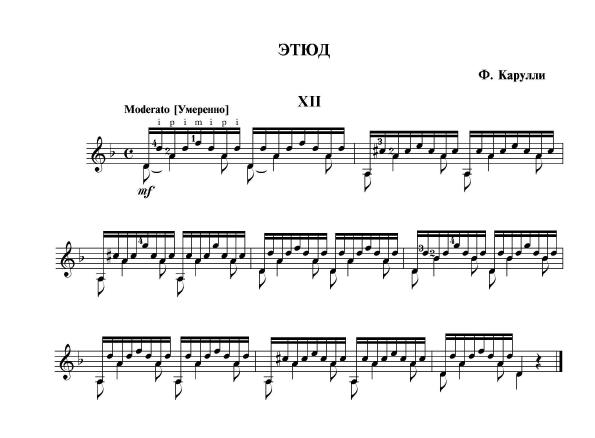 2. Этот этюд играем, соблюдая рекомендации к предыдущему этюду. Во втором такте  ноту СИ первой октавы играем на 3-ей струне.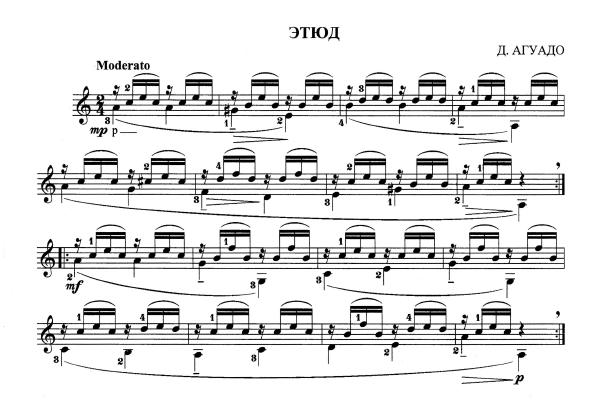 